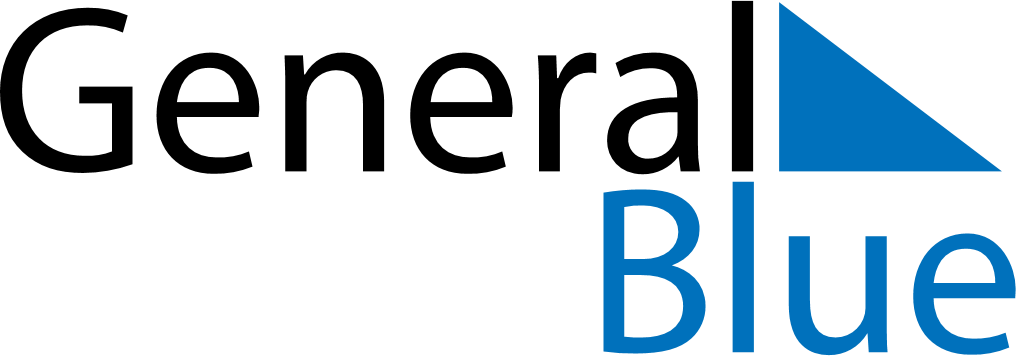 June 2024June 2024June 2024June 2024June 2024June 2024June 2024Santiago de Cao, La Libertad, PeruSantiago de Cao, La Libertad, PeruSantiago de Cao, La Libertad, PeruSantiago de Cao, La Libertad, PeruSantiago de Cao, La Libertad, PeruSantiago de Cao, La Libertad, PeruSantiago de Cao, La Libertad, PeruSundayMondayMondayTuesdayWednesdayThursdayFridaySaturday1Sunrise: 6:24 AMSunset: 6:05 PMDaylight: 11 hours and 41 minutes.23345678Sunrise: 6:24 AMSunset: 6:05 PMDaylight: 11 hours and 41 minutes.Sunrise: 6:24 AMSunset: 6:05 PMDaylight: 11 hours and 40 minutes.Sunrise: 6:24 AMSunset: 6:05 PMDaylight: 11 hours and 40 minutes.Sunrise: 6:24 AMSunset: 6:05 PMDaylight: 11 hours and 40 minutes.Sunrise: 6:25 AMSunset: 6:05 PMDaylight: 11 hours and 40 minutes.Sunrise: 6:25 AMSunset: 6:05 PMDaylight: 11 hours and 40 minutes.Sunrise: 6:25 AMSunset: 6:06 PMDaylight: 11 hours and 40 minutes.Sunrise: 6:25 AMSunset: 6:06 PMDaylight: 11 hours and 40 minutes.910101112131415Sunrise: 6:26 AMSunset: 6:06 PMDaylight: 11 hours and 40 minutes.Sunrise: 6:26 AMSunset: 6:06 PMDaylight: 11 hours and 40 minutes.Sunrise: 6:26 AMSunset: 6:06 PMDaylight: 11 hours and 40 minutes.Sunrise: 6:26 AMSunset: 6:06 PMDaylight: 11 hours and 39 minutes.Sunrise: 6:26 AMSunset: 6:06 PMDaylight: 11 hours and 39 minutes.Sunrise: 6:27 AMSunset: 6:06 PMDaylight: 11 hours and 39 minutes.Sunrise: 6:27 AMSunset: 6:07 PMDaylight: 11 hours and 39 minutes.Sunrise: 6:27 AMSunset: 6:07 PMDaylight: 11 hours and 39 minutes.1617171819202122Sunrise: 6:27 AMSunset: 6:07 PMDaylight: 11 hours and 39 minutes.Sunrise: 6:28 AMSunset: 6:07 PMDaylight: 11 hours and 39 minutes.Sunrise: 6:28 AMSunset: 6:07 PMDaylight: 11 hours and 39 minutes.Sunrise: 6:28 AMSunset: 6:07 PMDaylight: 11 hours and 39 minutes.Sunrise: 6:28 AMSunset: 6:08 PMDaylight: 11 hours and 39 minutes.Sunrise: 6:28 AMSunset: 6:08 PMDaylight: 11 hours and 39 minutes.Sunrise: 6:29 AMSunset: 6:08 PMDaylight: 11 hours and 39 minutes.Sunrise: 6:29 AMSunset: 6:08 PMDaylight: 11 hours and 39 minutes.2324242526272829Sunrise: 6:29 AMSunset: 6:08 PMDaylight: 11 hours and 39 minutes.Sunrise: 6:29 AMSunset: 6:09 PMDaylight: 11 hours and 39 minutes.Sunrise: 6:29 AMSunset: 6:09 PMDaylight: 11 hours and 39 minutes.Sunrise: 6:29 AMSunset: 6:09 PMDaylight: 11 hours and 39 minutes.Sunrise: 6:30 AMSunset: 6:09 PMDaylight: 11 hours and 39 minutes.Sunrise: 6:30 AMSunset: 6:09 PMDaylight: 11 hours and 39 minutes.Sunrise: 6:30 AMSunset: 6:10 PMDaylight: 11 hours and 39 minutes.Sunrise: 6:30 AMSunset: 6:10 PMDaylight: 11 hours and 39 minutes.30Sunrise: 6:30 AMSunset: 6:10 PMDaylight: 11 hours and 39 minutes.